Промежуточная  аттестационная работа по ХИМИИ  за курс VIII классаДемонстрационная версия  аттестационной работы по химии за курс 8 классаВсего заданий – 22 Из них  с кратким ответом - 18, с развернутым – 4 По уровню сложности: Базовый - 12; Повышенный - 6; Высокий - 4.Критерии оценивания работыВ части А  верное выполненные заданий А1-А14 оценивается 1 баллом, если указаны 2 или более ответов, в том числе правильный, то ответ не засчитывается.В части В верное выполненные заданий В1-В6 оценивается 2 баллами,  если допущена 1 ошибка, то ответ оценивается 1 баллом. В части С задание С1 -2 балла, С2 – 2 балла, С3 – 3 балла, С4 - 4 балла правильный ответ Максимальный балл – 34.   Общее время выполнения работы – 120  минутШкала перерасчета первичного балла за выполнение экзаменационной работы в отметку по пятибалльной шкалеТемаМатериал в учебникеСтроение атома. Строение электронных оболочек атомов первых 20 элементов Периодической системы Д.И. Менделеева§39-40Периодический закон и Периодическая система химических элементов Д.И. Менделеева.Закономерности изменения свойств элементов и их соединений в связи с положением в Периодической системе химических элементов§41-43Строение молекул. Химическая связь: ковалентная (полярная и неполярная), ионная, металлическая§44-46Валентность химических элементов. Степень окисления химических элементов§13,14Простые и сложные вещества. Основные классы неорганических веществ. Номенклатура неорганических соединений§6, 30-33Химическая реакция. Условия и признаки протекания химических реакций. Химические уравнения. Сохранение массы веществ при химических реакциях. Классификация химических реакций по различным признакам: количеству и составу исходных и полученных веществ, изменению степеней окисления химических элементов, поглощению и выделению энергии§17-20Химические свойства оксидов: основных, амфотерных, кислотных§34Химические свойства оснований. §36,37Химические свойства кислот§35Химические свойства солей§38Правила безопасной работы в школьной лаборатории. Лабораторная посуда и оборудование. Человек в мире веществ, материалов и химических реакций. Проблемы безопасного использования веществ и химических реакций в повседневной жизни. Химическое загрязнение окружающей среды и его последствияСтепень окисления химических элементов. Окислитель и восстановитель. Окислительно-восстановительные реакции§47,49,50Задача: Вычисление массовой доли химического элемента в веществе§10Задача: Вычисление массовой доли растворенного вещества в растворе. §25Задача: Вычисление количества вещества, массы или объема вещества по количеству вещества, массе или объему одного из реагентов или продуктов реакции§15,16, 26стр-78-79, 112-115Взаимосвязь различных классов неорганических веществ): Химические свойства простых веществ. Химические свойства сложных веществ. Отметка по пятибалльной шкале«2»«3»«4»«5»Общий балл0-89-1718-2627-34А1На данном рисунке изображена модель атома  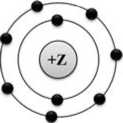 1) хлора	2) азота	  3) магния	4) фтора1) хлора	2) азота	  3) магния	4) фтораА2В каком ряду химических элементов усиливаются неметаллические свойства соответствующих им простых веществ?алюминий —> фосфор —> хлорфтор —> азот —> углеродхлор —> бром —> иодкремний —> сера —> фосфоралюминий —> фосфор —> хлорфтор —> азот —> углеродхлор —> бром —> иодкремний —> сера —> фосфорА3В молекуле фтора химическая связьионнаяковалентная полярнаяковалентная неполярнаяметаллическаяионнаяковалентная полярнаяковалентная неполярнаяметаллическаяА4В каком соединении степень окисления серы равна +6SO2H2SH2SO3SO3SO2H2SH2SO3SO3А5Формулы только солей приведены в ряду1) K2СО3, Н2СО3, KOH2) АlСl3, Al(NO3)3, Al2S33) H2S, Ba(NO3)2, BaCl24) Cu(OH)2, CuSO4, CuS1) K2СО3, Н2СО3, KOH2) АlСl3, Al(NO3)3, Al2S33) H2S, Ba(NO3)2, BaCl24) Cu(OH)2, CuSO4, CuSА6Вещества, формулы которых ZnO  и Na2SO4, являются соответственно1) основным оксидом и кислотой2)амфотерным гидроксидом и солью3) амфотерным оксидом и солью4)основным оксидом и основанием1) основным оксидом и кислотой2)амфотерным гидроксидом и солью3) амфотерным оксидом и солью4)основным оксидом и основаниемА7Химическая реакция, уравнение которой
K2О + 2HNO3 = 2KNO3 + Н2О относится к реакциям 
1) разложения2) соединения3) обмена4) замещения1) разложения2) соединения3) обмена4) замещенияА8Получение оксида меди (II) при нагревании гидроксида меди (II) относится к реакциям 1) соединения2) обмена3) разложения4) замещения1) соединения2) обмена3) разложения4) замещенияА9Оксид, который реагирует с кислотой, образуя соль, — это 1) Р2О52) СuО3) SO24) СО2 1) Р2О52) СuО3) SO24) СО2 А10 Индикатор фенолфталеин в щелочной среде становится

1) фиолетовым2) красным3) синим 4) малиновым1) фиолетовым2) красным3) синим 4) малиновымА11 В каком ряду все основания, формулы которых приведены, разлагаются при нагревании? 1) NaOH, Сr(ОН)2, Са(ОН)22) Fe(OH)3, Cu(OH)2, Fe(OH)23) Ва(ОН)2, Mg(OH)2, KOH 4) KOH, LiOH, Al(OH)31) NaOH, Сr(ОН)2, Са(ОН)22) Fe(OH)3, Cu(OH)2, Fe(OH)23) Ва(ОН)2, Mg(OH)2, KOH 4) KOH, LiOH, Al(OH)3А12Верны ли суждения о безопасном обращении с химическими веществами?А. Разбитый ртутный термометр и вытекшую из него ртуть следует выбросить в мусорное ведро.Б. Красками, содержащими соединения свинца, не рекомендуется покрывать детские игрушки и посуду.верно только Аверно только Бверны оба сужденияоба суждения неверныверно только Аверно только Бверны оба сужденияоба суждения неверныВ1 Даны формулы веществ: СО2, Na2O, СаО, МnО, Мn2О7, Сl2О7, Li2O, P2O5 Выпишите формулы только кислотных оксидов. 
      Ответ:_______________________________Выпишите формулы только кислотных оксидов. 
      Ответ:_______________________________В2Установите соответствие между химической формулой вещества и его названиемОтвет.1) FeCl3 
2) Cu(NO3)2 
3) Al2(SO4)3
4) K2СО3А. нитрат меди (II) 
Б. карбонат калия 
В. хлорид железа (III) 
Г. нитрит меди (II) 
Д. сульфат алюминияВ3 Установите соответствие между исходными веществами (веществом) и продуктами химических реакций.Ответ.1) NaOH + СО2 
2) NaOH + H2SO4
3) Fe(OH)2 + НСl 
4) Fe(OH)2A. FeO + Н2О 
Б. Na2CO3 + Н2О 
В. Na2SO4 + Н2О 
Г. FeCl2 + Н2ОВ4 Вставьте в схемы химических реакций недостающие формулы веществ, расставьте коэффициенты 1) ... + KOH  Fe(OH)3 + ...
2) ... + НСl  MgCl2 + ...  
3) HNO3 + KOH  ... + Н2О 
4) ... + ...   BaSO4 + NaCl 1) ... + KOH  Fe(OH)3 + ...
2) ... + НСl  MgCl2 + ...  
3) HNO3 + KOH  ... + Н2О 
4) ... + ...   BaSO4 + NaCl В5 Допишите уравнения химических реакций, протекающих при нагревании 1) Mg(OH)2 
2) Аl(ОН)3 
3) Fe(OH)3  
4) Cu(OH)2  1) Mg(OH)2 
2) Аl(ОН)3 
3) Fe(OH)3  
4) Cu(OH)2  В6Установите соответствие между названиями реагирующих веществ и типом реакции, в которую они вступают.Установите соответствие между названиями реагирующих веществ и типом реакции, в которую они вступают.Установите соответствие между названиями реагирующих веществ и типом реакции, в которую они вступают.В6Реагирующие вещества:А) магний и азот;Б) железо и раствор сульфата меди (II);В) оксид меди (II) и раствор азотной киcлоты;Г) растворы гидроксида натрия и сульфата меди (II).Ответ.Тип реакции:1) разложения;2) соединения;3) обмена;4) замещения;Тип реакции:1) разложения;2) соединения;3) обмена;4) замещения;С1 На какой диаграмме распределение массовых долей элементов отвечает количественному составу фосфата аммония  (NH4)3 PO4?                                                 2)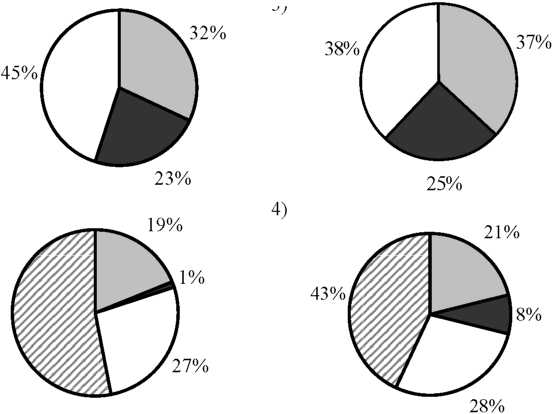 3)                                            4)                                                                2)3)                                            4)               С2 Рассчитайте   массу соли  и массу воды, которые потребуются для приготовления 50 г 2% раствора солиРассчитайте   массу соли  и массу воды, которые потребуются для приготовления 50 г 2% раствора солиРассчитайте   массу соли  и массу воды, которые потребуются для приготовления 50 г 2% раствора солиС3Вычислите массу фосфора и объем кислорода (н.у.), которые потребуются для получения 35,5 г оксида фосфора (V)Вычислите массу фосфора и объем кислорода (н.у.), которые потребуются для получения 35,5 г оксида фосфора (V)Вычислите массу фосфора и объем кислорода (н.у.), которые потребуются для получения 35,5 г оксида фосфора (V)С4 Составьте уравнения химических реакций, соответствующих схемеCa  CaO Ca(OH)2     Ca(NO3)2Ca  CaO Ca(OH)2     Ca(NO3)2